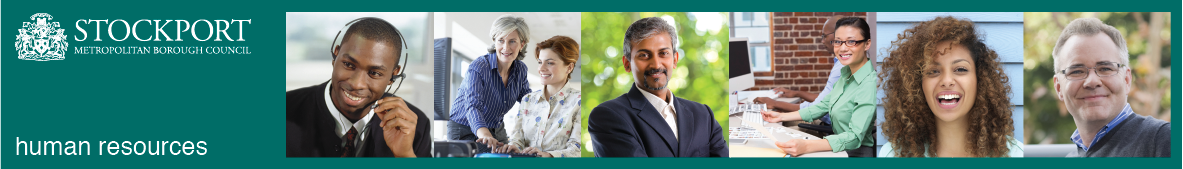 Stockport CouncilCompetency Person SpecificationThe criteria listed below represent the most important skills, experience, technical expertise and qualifications needed for this job role.  Your application will be assessed against these criteria to determine whether or not you are shortlisted for interview.  Any interview questions, or additional assessments (tests, presentations etc) will be broadly based on the criteria below.Stockport CouncilJob DescriptionStockport CouncilJob DescriptionPost Title: IT Support TechnicianService Area: Traded Services – IT Directorate: Corporate and Support Services (CSS)Team: IT School SupportSalary Grade: Scale 4 £19,554 to £21,166(Pro rata if Term Time only)Post Reports to: CSS Senior OfficerPost Responsible for: N/APost Reports to: CSS Senior OfficerPost Responsible for: N/AMain Purpose of the Job:To support the delivery of IT services offered to schools and Council departments. Main Purpose of the Job:To support the delivery of IT services offered to schools and Council departments. Summary of responsibilities and key areas:Provide first/second line technical expertise and advice on a range of IT software, hardware and Business Systems used throughout the Council and SchoolsSupport specialist curriculum and administration software, hardware and network functions for Schools and education establishmentsInstallation and configuration of a range of IT software, hardware and Business Systems.Promote and document procedures in order to assist with the resolution of faults.Provide basic “hands on” training to the section’s customers with regard IT software, hardware and business systems.Installation of equipment and cabling infrastructure within schools and Council premises.Summary of responsibilities and key areas:Provide first/second line technical expertise and advice on a range of IT software, hardware and Business Systems used throughout the Council and SchoolsSupport specialist curriculum and administration software, hardware and network functions for Schools and education establishmentsInstallation and configuration of a range of IT software, hardware and Business Systems.Promote and document procedures in order to assist with the resolution of faults.Provide basic “hands on” training to the section’s customers with regard IT software, hardware and business systems.Installation of equipment and cabling infrastructure within schools and Council premises.Job activities:    Regular school IT support visits.    Software and hardware fault diagnosis and rectification.    Remote IT support.     Network administration.    Gsuite admin support/Google Classroom     Working on your own intiative.    Liaising with all levels of staff within the Council and school. Fibre/copper cable installation. AV Installation projects. Working on a range of MS operating systems and applications.Job activities:    Regular school IT support visits.    Software and hardware fault diagnosis and rectification.    Remote IT support.     Network administration.    Gsuite admin support/Google Classroom     Working on your own intiative.    Liaising with all levels of staff within the Council and school. Fibre/copper cable installation. AV Installation projects. Working on a range of MS operating systems and applications.Additional responsibilities:To work positively and inclusively with colleagues and customers so that the Council provides a workplace    and delivers services that do not discriminate against people on the ground of their age, sexuality, religion or belief, race, gender or disabilities.To fulfill personal requirements, where appropriate, with regard to Council policies and procedures, standards of attendance, health, safety and welfare, customer care, emergency, evacuation, security and promotion of the Council’s priorities.To work flexibly in the interests of the service. This may include undertaking other duties provided that these are appropriate to the employee’s background, skills and abilities. Where this occurs there will be consultation with the employee and any necessary personal development will be taken into account.Additional responsibilities:To work positively and inclusively with colleagues and customers so that the Council provides a workplace    and delivers services that do not discriminate against people on the ground of their age, sexuality, religion or belief, race, gender or disabilities.To fulfill personal requirements, where appropriate, with regard to Council policies and procedures, standards of attendance, health, safety and welfare, customer care, emergency, evacuation, security and promotion of the Council’s priorities.To work flexibly in the interests of the service. This may include undertaking other duties provided that these are appropriate to the employee’s background, skills and abilities. Where this occurs there will be consultation with the employee and any necessary personal development will be taken into account.CompetencyEssential or DesirableTo work to the Council’s values and behaviours:To keep the people of Stockport at the heart of what we doTo succeed as a team, collaborating with colleagues and partnersTo drive things forward with ambition, creativity and confidence To value and respect our colleagues, partners and customersEssentialSome previous experience of PC Network supportEssentialExperience of RM Community Connect CC4DesirableExperience of hardware fault findingDesirableExperience of cabling installation work.DesirableA good working knowledge of a range of MS operating systems and applicationsEssentialSelf-motivated with the ability to work effectively, both independently and as a member of a small teamEssentialAbility to communicate clearly with all levels of customer.EssentialAbility to prioritise workload.EssentialAbility to work from and interpret software documentation.EssentialAbility to work at height on a ladder or mini scaffoldDesirableGood general education with an ICT background.EssentialAppropriate in-service hardware/software training.DesirableMicrosoft CertificationDesirableBeing Customer FocusedEssentialWorking SafelyEssentialFull driving licence and own transport required.EssentialThe ability to converse at ease with service users/customers and provide advice in accurate spoken English.Essential